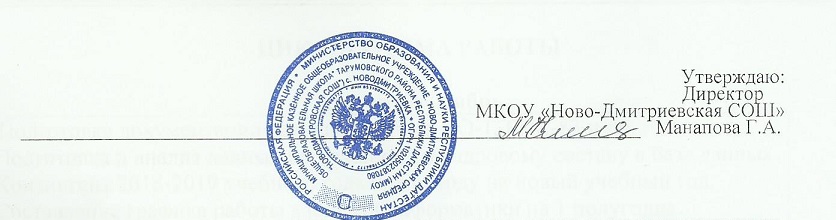 План педагогических советов МКОУ «Ново-Дмитриевская СОШ»на 2019-2020 учебный год№ п/пТематика педагогических советовОтветственныеСроки1Педсовет – отчет«Анализ и диагностика итогов 2018-2019 учебного года.  Тарификация. Утверждение учебного плана, плана работы школы на 2019-2020 учебный год. Задачи школы на 2019-2020 учебный годзам. директора     по УВР Узаирова З.М.Август1Режим работы школы в 2019-2020 учебном году.Директор Манапова Г.А.Август1Об учебной нагрузке учителей на 2019-2020 уч. годДиректор Манапова Г.А.Август1Утверждение рабочих программ педагогических работников школыДиректор Маанпова Г.А., зам. директора         по УВР Узаирова З.М.Август1Нормативно-правовая база школы. Обсуждение и принятие локальных актов школыДиректор Манапова Г.А.Август2Итоги адаптационного периода учащихся 1,5,10 классовкл. руководители 1,5,10 классов; социальный педагог Бекишиева С.К.октябрь2Итоги УВР и движение учащихся за I четвертьзам. директора по УВР Узаирова З.М.октябрь2Утверждение предметов для прохождения промежуточной аттестации обучающихся 5-8, 10 классовзам. директора по УВР Узаирова З.М.октябрь3Педсовет  - мастер-класс «Воспитательный аспект урока. Домашнее задание в условиях реализации ФГОС: характер, формы, дозирование, дифференцированность». Предупреждение перегрузки обучающихся.- Домашнее задание как средство формирования прочных учебных компетентностей обучающихся.- Разновидности домашних заданий по предметам."Роль общественно-профессиональных сообществ в системе образования".зам. директора по УВР Узаирова З.М.учителя-предметникиНоябрь4Итоги УВР и движение учащихся за II четверть«Система оценки качества образовательного результата: проблема профессионального единства».зам. директора по УВР Узаирова З.М.декабрь5Педсовет – семинар«Формирование системы работы ОУ по повышению качества подготовки учащихся к итоговой аттестации в форме ОГЭ и ЕГЭ на уровне начального, основного и среднего общего образования».руководители ШМОЯнварь6Педсовет:«Формирование и развитие творческого потенциала педагогов в условиях реализации ФГОС НОО, ФГОС ООО, ФГОС СОО,  ФГОС ОВЗ» «Профессиональный стандарт педагога как инструмент организации деятельности педагогического коллектива по управлению качеством образования». Формирование профессиональной компетентности педагога в условиях введения ФГОС: проблемы и решения. Профессиональная педагогическая ИКТ- компетентность через использование интернет- ресурсов Директор Манапова Г.А. зам. директора по УВР Узаирова З.М.Заместитель директора по ИКТ Янибекова А.И.февраль7Итоги УВР за III четвертьзам. директора по УВР Узаирова З.М.март7О результатах      перехода на новые образовательные стандарты ФГОС СОО.зам. директора по УВР Узаирова З.М.март7Об организации и проведении итоговой аттестации в 2020 г.зам. директора по УВР Узаирова З.М.март8ПедсоветО допуске учащихся 9, 11 классов к сдаче выпускных экзаменов за курс основной и средней школы.Директор Манапова Г.А.май9О переводе  учащихся 1-8, 10 классов  кл. руководители май9Итоги методической работы школы за год.зам. директора по УВР Узаирова З.М.май9Анализ работы школы за 2019-2020 учебный год,Задачи школы по повышению эффективности и качества образовательного процесса в  2020 – 2021учебном году.зам. директора по УВР Узаирова З.М.май9Проект плана работы школы на 2020-2021   учебный год.зам. директора по УВР Узаирова З.М.май9Проект учебного плана на 2020-2021 учебный год.Директор Манапова Г.А.май10ПедсоветО выпуске учащихся 9-х классов, успешно сдавших экзамены за курс основной школы.О выдаче аттестатов особого образца.зам. директора по УВР Узаирова З.М.июнь11О выпуске учащихся 11 классов, успешно сдавших экзамены за курс средней школы.Директор Манапова Г.А.июнь